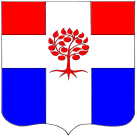 Администрациямуниципального образования Плодовское сельское поселениемуниципального образования  Приозерский муниципальный районЛенинградской областиП О С Т А Н О В Л Е Н И Еот 23 декабря 2016   года                                    № 429   В целях приведения в соответствие с действующим законодательством, в соответствии с Земельным кодексом Российской Федерации, Федеральным законом от 26.12.2008 года № 294-ФЗ «О защите прав юридических лиц и индивидуальных предпринимателей при осуществлении государственного контроля (надзора) и муниципального контроля», Федеральным законом от 06.10.2003 года № 131-ФЗ «Об общих принципах организации местного самоуправления в Российской Федерации», Постановлением Правительства Российской Федерации от 18 апреля 2016 г. № 323 «О направлении запроса и получении на безвозмездной основе, в том числе в электронной форме, документов и (или) информации органами государственного контроля (надзора), органами муниципального контроля при организации и проведении проверок от иных государственных органов, органов местного самоуправления либо подведомственных государственным органам или органам местного самоуправления организаций, в распоряжении которых находятся эти документы и (или) информация, в рамках межведомственного информационного взаимодействия», руководствуясь Уставом муниципального образования Плодовское сельское поселение, администрация муниципального образования Плодовское сельское поселение постановляет:  Внести изменения в постановление администрации муниципального образования Приозерский муниципальный район Ленинградской области от 10 декабря 2016 года № 375 «Об утверждении административного регламента исполнения администрацией муниципального образования Плодовское сельское поселение муниципальной функции «Осуществление муниципального земельного контроля за использованием земель на территории муниципального образования Плодовское сельское поселение» дополнив пункт 2.5 следующим содержанием:«При проведении проверки специалист отдела землепользования, уполномоченный на проведение проверки, запрашивает следующие документы, необходимые для проведения проверки, которые находятся в распоряжении государственных органов, органов местного самоуправления и иных органов, подлежащих представлению в рамках межведомственного взаимодействия: - свидетельство о государственной регистрации юридического лица;- свидетельство о постановке на учет в налоговом органе; - информационное письмо органа государственной статистики об учете в ЕГРПО с расшифровкой видов ОКВЭД; - выписку из Единого государственного реестра юридических лиц (ЕГРЮЛ); - правоустанавливающие документы на земельный участок и объекты недвижимости, договоры купли-продажи, разрешительную документацию на строительство, реконструкцию (градостроительный план земельного участка, разрешение на земляные работы, на строительство).Проверяемое лицо вправе представить указанные документы по собственной инициативе.В процессе осуществления муниципального земельного контроля администрация муниципального образования Приозерский муниципальный район Ленинградской области взаимодействует со следующими органами государственной власти и местного самоуправления: 1) Управлением Федеральной службы государственной регистрации, кадастра и картографии по Ленинградской области; 2) Федеральным государственным бюджетным учреждением «Федеральная кадастровая палата Федеральной службы государственной регистрации, кадастра и картографии» по Ленинградской области; 3) Инспекцией Федеральной налоговой службы России по Приозерскому району Ленинградской области. 4) иными организациями и органами».             2. Опубликовать данное постановление в сети Интернет на сайте поселения   http://plodovskoe.spblenobl.ru/  и в СМИ.            2.1. Постановление администрации муниципального образования Плодовское сельское поселение № 402 от 05.12.2016г. «О внесении изменений в административный регламент   исполнения администрацией муниципального образования Плодовское сельское поселение муниципальной функции «Осуществление муниципального земельного контроля за использованием земель на территории муниципального образования Плодовское сельское поселение»» считать утратившим силу.            3. Постановление вступает в силу с момента  опубликования.            4. Контроль за исполнением постановления оставляю за собой.Глава администрации                                                                                              Л. А. Швирид
Исп. Лапова Д.Ю.. тел.88137996145Разослано: дело-3, прокуратура-1О внесении изменений и дополнений в постановление администрации муниципального образования Плодовское сельское поселение от 10 декабря 2016 года № 375 «Об утверждении административного регламента исполнения администрацией муниципального образования Плодовское сельское поселение муниципальной функции «Осуществление муниципального земельного контроля за использованием земель на территории муниципального образования Плодовское сельское поселение»